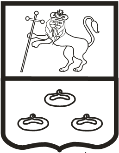 АДМИНИСТРАЦИЯ ОКРУГА МУРОМПОСТАНОВЛЕНИЕ______________                                                                                                                    №___________О внесении изменений в приложениек постановлению администрации округа Муромот 16.09.2022 № 454 «Об утверждениимуниципальной программы «Совершенствованиеуправления муниципальной собственностьюмуниципального образования округ Муромна 2023-2025 годы»Руководствуясь статьей 179 Бюджетного кодекса Российской Федерации, Федеральным законом от 06.10.2003 № 131-ФЗ «Об общих принципах организации местного самоуправления в Российской Федерации», постановлением администрации округа Муром от 01.09.2021 № 457 «О Порядке разработки и реализации муниципальных программ округа Муром», Уставом округа Муром, п о с т а н о в л я ю:Внести изменения в приложение к постановлению администрации округа Муром от 16.09.2022 № 454 «Об утверждении муниципальной программы «Совершенствование управления муниципальной собственностью муниципального образования округ Муром на 2023-2025 годы»:Изложив   первый   абзац   подпункта  3  «Выполнение  плана  поступлений в бюджет округа доходов от распоряжения муниципальным имуществом и земельными участками на 100%» пункта 1.4 «Задачи обеспечения достижения показателей социально-экономического развития округа» в редакции:«Мероприятия муниципальной программы реализуются за счет бюджета муниципального образования округ Муром. Общий объем финансирования муниципальной программы на 2023-2025 годы составляет 138 927,5 тыс.руб., в том числе:2023 год – 51 565,1 тыс.руб.2024 год – 43 681,2 тыс.руб.2025 год – 43 681,2 тыс.руб.».Изложив строку «Объемы финансового обеспечения муниципальной программы» таблицы Паспорта в редакции: «».1.3. Изложив таблицу «Распределение финансовых ресурсов муниципальной программы «Совершенствование управления муниципальной собственностью муниципального образования округ Муром на 2023-2025 годы» в редакции согласно приложению к настоящему постановлению.Контроль за исполнением настоящего постановления возложить на заместителя Главы администрации округа Муром по экономической политике, начальника управления экономического развития Е.А.Воронова.Настоящее постановление вступает в силу со дня его подписания и подлежит размещению на официальном сайте администрации округа Муром.Источники финансированияРасходы по годам(тыс. рублей)Расходы по годам(тыс. рублей)Расходы по годам(тыс. рублей)Расходы по годам(тыс. рублей)Источники финансированияВсего2023 год2024 год2025 годВсего138 927,551 565,143 681,243 681,2Федеральный бюджетОбластной бюджетБюджет округа138 927,551 565,143 681,243 681,2Иные источники финансированияГлава округаЕ.Е.Рычков